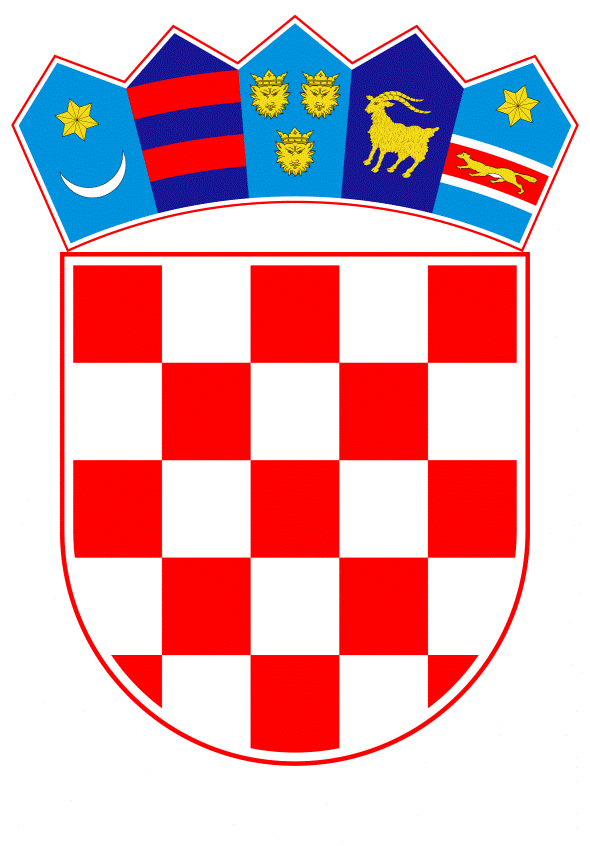 VLADA REPUBLIKE HRVATSKEZagreb, 15. prosinca 2021.______________________________________________________________________________________________________________________________________________________________________________________________________________________________PrijedlogNa temelju članka 82. Zakona o proračunu (Narodne novine, br. 87/08, 136/12 i 15/15), a u vezi s člankom 49. Zakona o izvršavanju Državnog proračuna Republike Hrvatske za 2021. godinu (Narodne novine, br. 135/20, 69/21 i 122/21) Vlada Republike Hrvatske je na sjednici održanoj ___________ 2021. godine donijelaO D L U K Uo davanju suglasnosti društvu Hrvatske ceste d.o.o. za kreditno zaduženje kod Privredne banke Zagreb d.d., Zagreb, radi financiranja obrtnih sredstavaI.Daje se suglasnost društvu Hrvatske ceste d.o.o. za kreditno zaduženje kod Privredne banke Zagreb d.d., Zagreb, u iznosu do 8.863.000,00 eura, u kunskoj protuvrijednosti, uvećano za kamate, naknade i troškove, radi financiranja obrtnih sredstava.II.Suglasnost iz točke I. ove Odluke daje se uz sljedeće uvjete kredita:III.Obvezuje se društvo Hrvatske ceste d.o.o. da otplati kredit iz točke I. ove Odluke do njegove konačne otplate i u slučaju promjene vlasničkih odnosa korisnika kredita.IV.Ova Odluka stupa na snagu danom donošenja.Klasa:Urbroj:Zagreb, __________ 2021. godine P R E D S J E D N I Kmr. sc. Andrej PlenkovićO B R A Z L O Ž E NJ EHrvatski sabor je na sjednici održanoj 18. lipnja 2021. godine donio Odluku o davanju suglasnosti na izmjene i dopune Financijskog plana Hrvatskih cesta za 2021. godinu i projekcija plana za 2022. i 2023. godinu, a predmetno je objavljeno u Narodnim novinama, broj: 69/21 od 24. lipnja 2021. godine.Društvu Hrvatske ceste d.o.o. zbog zakonske regulative koja diktira dinamiku priljeva i prirode poslovanja koja diktira dospijeće obveza, potrebna je mogućnost trenutne nabave sredstava za održavanje likvidnosti. Naime, priljevi sredstava iz trošarina su na dnevnoj bazi u iznosima obračunatim po prodanim količinama goriva u jednom danu, a dugoročne obveze po kreditima i financijski zahtjevnim projektima dospijevaju na dan. Zbog toga se može dogoditi da društvo ne uspije akumulirati dovoljno sredstava do dospijeća obveze, te je zbog toga kratkoročna revolving linija najoptimalniji način zaduživanja društva u svrhu održavanja likvidnosti.Prema usvojenim izmjenama i dopunama Financijskog plana društva u 2021. godini planirano je zaduženje u iznosu od 66.700.000,00 kuna, te sukladno navedenom pokrenuta je nabava planiranih financijskih sredstava, odnosno zatražene su ponude za kratkoročni revolving kredit u visini do 8.863.000,00 eura.Od pristiglih ponuda odabrana je ponuda Privredne banke Zagreb d.d., Radnička cesta 50, Zagreb u iznosu od 8.863.000,00 eura (u kunskoj protuvrijednosti) s ponuđenom najnižom ukupnom cijenom koja se sastoji od kamate 3M EURIBOR + kamatna marža od 0,08 p.p. godišnje, promjenjivo, minimalno u visini kamatne marže od 0,08% godišnje, aranžerske naknade u iznosu od 7.500,00 kn jednokratno, unaprijed te bez naknade za neiskorištena sredstva i eventualnu prijevremenu otplatu kredita.Uprava Društva je na sjednici održanoj dana 15. studenoga 2021. godine donijela Odluku o kreditnom zaduženju kod Privredne banke Zagreb d.d., Zagreb, a Nadzorni odbor Društva je svojom Odlukom od 19. studenoga 2021. godine dao suglasnost za predmetno kreditno zaduženje kod navedene banke.Ova Odluka donosi se sukladno izmjenama i dopunama Financijskog plana HC-a za 2021. godinu i projekciji plana za 2022. i 2023. godinu, a ista neće imati utjecaj na rashode i izdatke Državnog proračuna Republike Hrvatske za 2021. godinu. Mogući fiskalni učinak na Državni proračun Republike Hrvatske nastao bi u slučaju neizvršavanja obveza od strane HC-a prema banci, davatelju kredita, u iznosu visine jamstva uvećanog za kamate, naknade i troškove sukladno ugovoru o kreditu.Donošenjem ove Odluke Vlada Republike Hrvatske daje suglasnost društvu Hrvatske ceste d.o.o. za kreditno zaduženje kod Privredne banke Zagreb d.d., Zagreb, u iznosu do 8.863.000,00 eura, u kunskoj protuvrijednosti, uvećano za kamate, naknade i troškove, radi financiranja obrtnih sredstava.Predlagatelj:Ministarstvo mora, prometa i infrastrukturePredmet:Prijedlog odluke o davanju suglasnosti društvu Hrvatske ceste d.o.o. za kreditno zaduženje kod Privredne banke Zagreb d.d., Zagreb, radi financiranja obrtnih sredstavabanka:Privredna banka Zagreb d.d., Zagrebkorisnik kredita:Hrvatske ceste d.o.o.iznos kredita:do 8.863.000,00 eura u kunskoj protuvrijednosti iznos jamstva:8.863.000,00 eura u kunskoj protuvrijednosti, uvećano za kamate, naknade i troškove kako će biti utvrđeno ugovorom o kreditunamjena kredita:financiranje obrtnih sredstavarok korištenja:jedan radni dan prije krajnjeg roka dospijeća, a koji je 12 mjeseci od dana ugovaranja kreditanačin korištenja kredita:temeljem zahtjeva korisnika kredita, isplatom na transakcijski račun korisnika kredita u kunskoj protuvrijednosti po srednjem tečaju Privredne banke Zagreb d.d.poček:nema počekaotplata kredita:po mogućnostima korisnika kredita, po srednjem tečaju Privredne banke Zagreb d.d. na dan otplate, a najkasnije na dan dospijeća kreditadospijeće 1. rate:kredit će se vraćati sukcesivno, prema mogućnostima korisnika kreditakrajnje dospijeće:12 mjeseci od dana ugovaranja kreditaredovna kamatna stopa:3M EURIBOR + kamatna marža od 0,08 p.p. godišnje, promjenjivo, minimalno u visini kamatne marže od 0,08% godišnjeobračun i naplata kamate:kamata se obračunava i naplaćuje mjesečnozatezna kamata:obračunavaju se i naplaćuju u visini zakonske zatezne kamate stopenaknada za obradu kredita (aranžerska):7.500,00 kuna, jednokratno, unaprijednaknada za neiskorištena sredstva:bez naknadenaknada za prijevremenu otplatu:bez naknadeosiguranje naplate obveza po kreditu:jamstvo Republike Hrvatske koje pokriva 100 % obveza po kreditu, uvećano za kamate, naknade i troškove, izdano od strane Ministarstva financija u ime Republike Hrvatske.